Dragi učenici, molim vas da pogledate video u kojem sam vam objasnila kako rješavati zadatke te kako mi sve poslati. Ova radni listić neće moći rješevati ako ne pogledate video koji sam vam pripremila.Video se nalazi ovdje https://www.loom.com/share/b53651f56bd048bf9c3e7591734d46e9Šifra za video je:   5.rNa ovoj stranici se možete snimiti kako čitate tekst iz zadnjeg zadatka te ga poslati una Yammer u privatnoj poruci    https://vocaroo.com/   kliknete na onaj malo mikrofon i snimate se. Vrlo je jednostavno.Zadaci se nalaze na sljedećoj stranici, dolje u ovom dokumentu. Viel Erfolg!Lauter FreizeitaktivitätenLies die Wörter laut. Finde 13 Wörter zum Thema „Hobbys und Freizeitaktivitäten“. Kreise die Wörter ein. Male die Hobbys, die du magst, grün aus. Und die Hobbys, die du nicht magst, rot.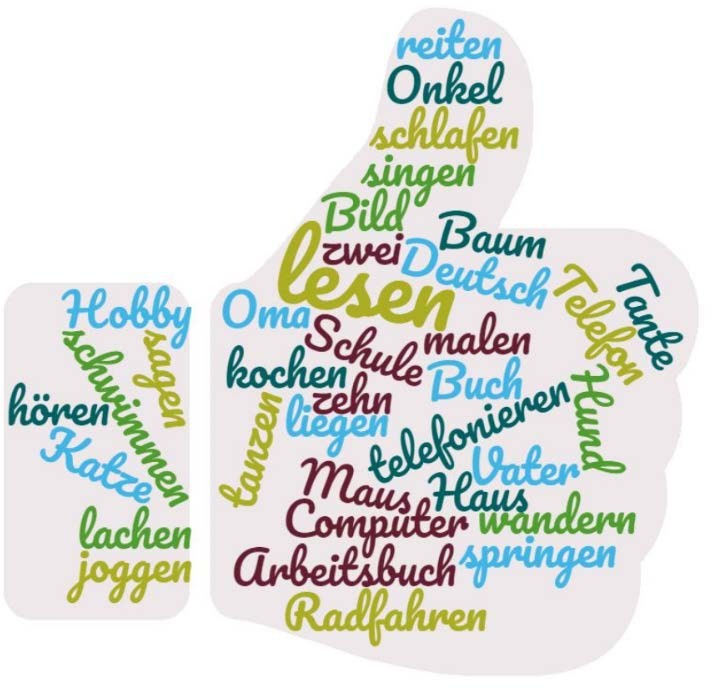 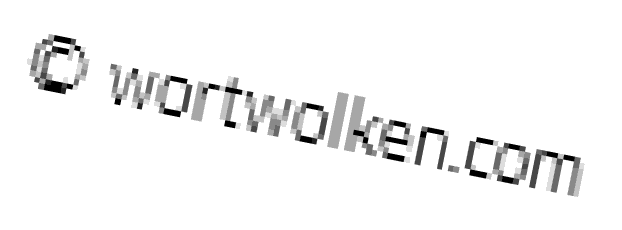 Schreibe weitere Hobbys auf, die du kennst.Finde die Wörter!Scanne den Code oder klicke auf den Link. Ordne den Bildern das richtige Hobby zu.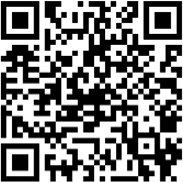 Link: https://bit.ly/3c521EE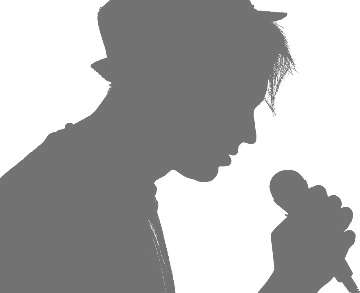 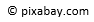 Lenas Familie und ihre FreizeitaktivitätenScanne den Code oder öffne den Link. Höre den Text und notiere. Welche Hobbys hörst du?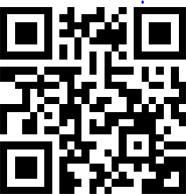 Link:  https://bit.ly/2VkyTmaLies jetzt den Text, markiere beim Lesen alle Hobbys. Vergleiche, ob du vorher alle Hobbys gehört hast.Lenas Familie und ihre HobbysHallo! Mein Name ist Lena. Ich wohne mit meiner Familie in Hamburg. Hamburg ist eine große Stadt im Norden von Deutschland. Meine Hobbys sind malen, tanzen und Fahrrad fahren. Das ist mein Bruder Tom. Er mag Fußball spielen, schwimmen und Computer spielen. Das sind meine Eltern Sabine und Thomas. Am Wochenende gehen meine Mutter und ich oft in die Stadt einkaufen. Im Sommer aber fahren meine Eltern, mein Bruder und ich oft zum Strand und schwimmen in der Ostsee. Manchmal fahren wir auch mit dem Ruderboot auf der Elbe. Meine Mutter kommt aus München. Deshalb fahren wir manchmal in den Ferien nach Bayern in die Berge und wandern.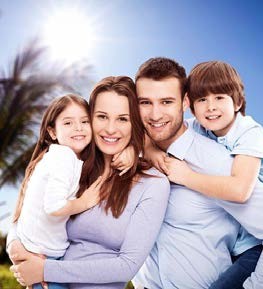 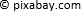 Beende die Sätze.Lena mag 	.Tom mag 	.Sabine und Thomas mögen 	.Ergänze die Regel.Ende – Verb – Modalverb - InfinitivQuizfragen zu den Freizeitaktivitäten von Lenas FamilieScanne den QR-Code oder klicke auf den Link. Beantworte die Quizfragen.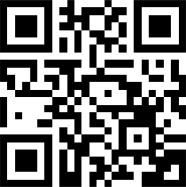 Link: https://bit.ly/2y3NNF3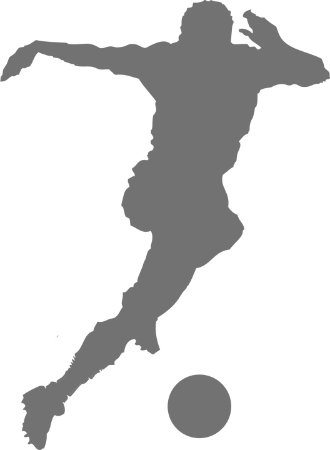 Meine Familie und ihre FreizeitaktivitätenDrehe ein kurzes Video oder Audio. Erzähle über die Freizeitaktivitäten deiner Familie. Schicke es anschließend an deine Lehrkraft.Diese Satzanfänge helfen dir: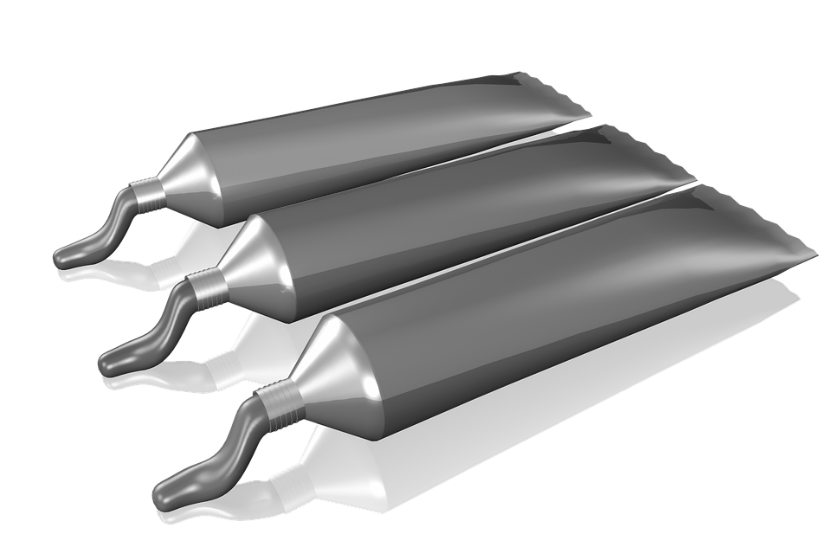 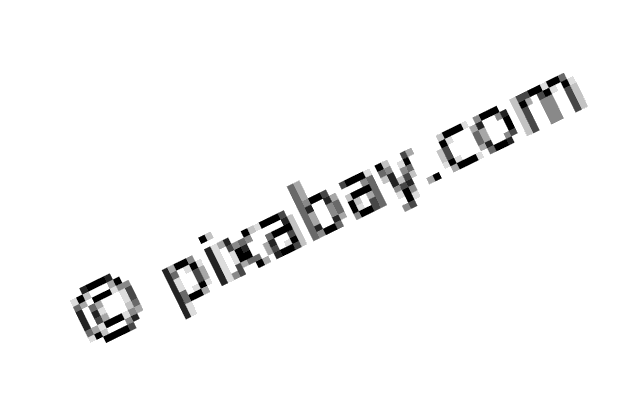 Hobbys, die toll sind 😊😊Hobby, die nicht toll sind ☹